И ове године ,,Наук није баук“ била је препознатљива манифестација нашег града.  Фестивал је имао за циљ да подстакне младе таленте, да заинтересује најмлађе за науку и подржи све креативне идеје младих. Међу њима смо били и ми...Мирисна тајна је наука бајна!,,Сећате се Снежане и седам патуљака? Сећате се оног најсмешнијег, који се све време, током цртаног филма саплиће и пада док носи сапун? Тако нешто би се десило и нама да напокон неки млади научници нису почели да изучавају етерична уља лековитих биљака и настанак првих козметичких апарата!“ Идеја за Мирисном тајном је настала како би промовисали науку о етеричним уљима лековитих биљака, блиским свима. Наставнице Весна Вукојевић, Весна Живковић и Весна Коцић успешно су представиле са изабраним ученицима штанд са производима направљеним од етеричног уља и упакованим у прелепим еколошким кутијама. Поставка је подељена на целине: добијање етеричних уља,  дестилација, настанак првих парфема и сапуна, и све то приказано кроз епохе историје. Рађени су парфеми из Античког доба по рецепту Теофраста, са амбалажом за очување еколошке средине. У области козметике за негу тела, придружила нам се доктор Бојана Јовановић из Дома здравља. Посетиоци су исказали велику заинтересованост за нашу поставку. Били су им занимљиви парфеми и сапуни израђени по старој рецептури у прелепим еколошким кутијама. Имали су прилику да виде и дестилацију етеричних уља, и њихову примену у кућним условима. Приказана је презентација лековитих биљака. Историјско уметнички приказ штанда дочарао је и приближио својим дизајном кроз епохе настаник првих Мирисних тајни, а ученици у различитим костимима, време духа историје из кога потиче прва производња козметичких производа. Да смо били занимљиви казује  и то да су посетиоци тражили да се сликају са нама, што нас је јако радовало. Презентација је била веома интересантна, са лепим утисцима и за посетиоце, и за излагаче.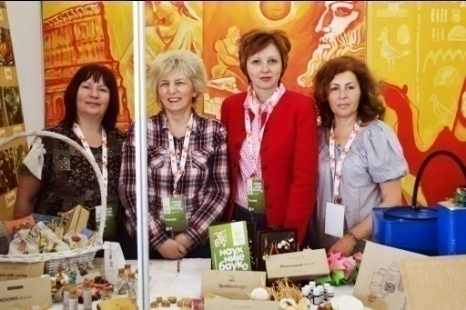 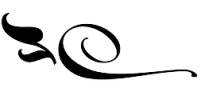 